OpleidingOm voor ouderen/bejaarden te zorgen heb je een opleiding nodig. een carrière in zorg, welzijn en hulpverlening. Populaire opleidingen: -1. Mbo verzorgende ig(individuele gezondheidszorg)-2. Mbo verpleegkundige-3. Mbo doktersassistentWelke middelbare school niveau heb je nodig voor deze opleidingen: -mbo als hbo niveauDeze opleiding duurt gemiddeld 3 jaar. De persoon die wij hebben geïnterviewd (de moeder van Lisa) vond de opleiding erg leuk, maar wel zwaar en interessant.WerkzaamhedenDe werkzaam heden die die je vooral moet uit voeren zijn:Mensen helpen met douchenAankledenTandjes poetsen/gebit poetsenNaar de wc gaannaar bed brengen en medicijnen geven enzovoort.Eigenlijk gewoon een dagelijkse dag. Die mensen kunnen niet goed voor hun zelf zorgen, daarom moet je ze er bij helpen. BijzonderhedenElke dag is bijna het zelfde bij ouderen/bejaarden verzorgende. Bij dit beroep werk je alleen en met je collega’s, dus je moet wel leren samen werken met andere mensen. Het is ook belangrijk dat je goed overkomt bij de mensen en goed met ze kan praten. Het is een beroep met verschillende werktijden zoals dagdiensten , avonddiensten en nachtdiensten. Bij het werk heb je vaak ook kleren van het tehuis aan (een uniform). Ook moet je er netjes en verzorgd uitzien. Je werkt als starter 32 uur per week ongeveer, je verdiend dan als starter ongeveer 1000 tot  1200 euro per maand.Foto met bijschrift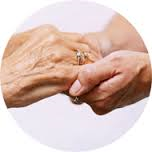                 ouderen in veilige                        handen.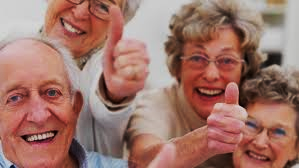 